Yemi has saved $105 and will spend $8 each day.Sani has saved $90 and will spend $5 each day.1. Complete the tables showing how much money each child    will have left at the end of the first 3 days.         Yemi	Sani2. a) What is the initial value of the pattern representing         Yemi’s spending?    b) What is the constant change in the pattern?    c) Write an equation describing how much money, y,         Yemi has left after x days.    d) Repeat parts a) to c) for the pattern representing         Sani’s spending.3. a) Graph the points from each table of values in Question 1        on the grid below.    b) Join each set of points on your graph with a line.         Use a ruler to extend the lines until they intersect.         What are the coordinates of the point where         the lines intersect?    c) What is the meaning of the point where the lines intersect?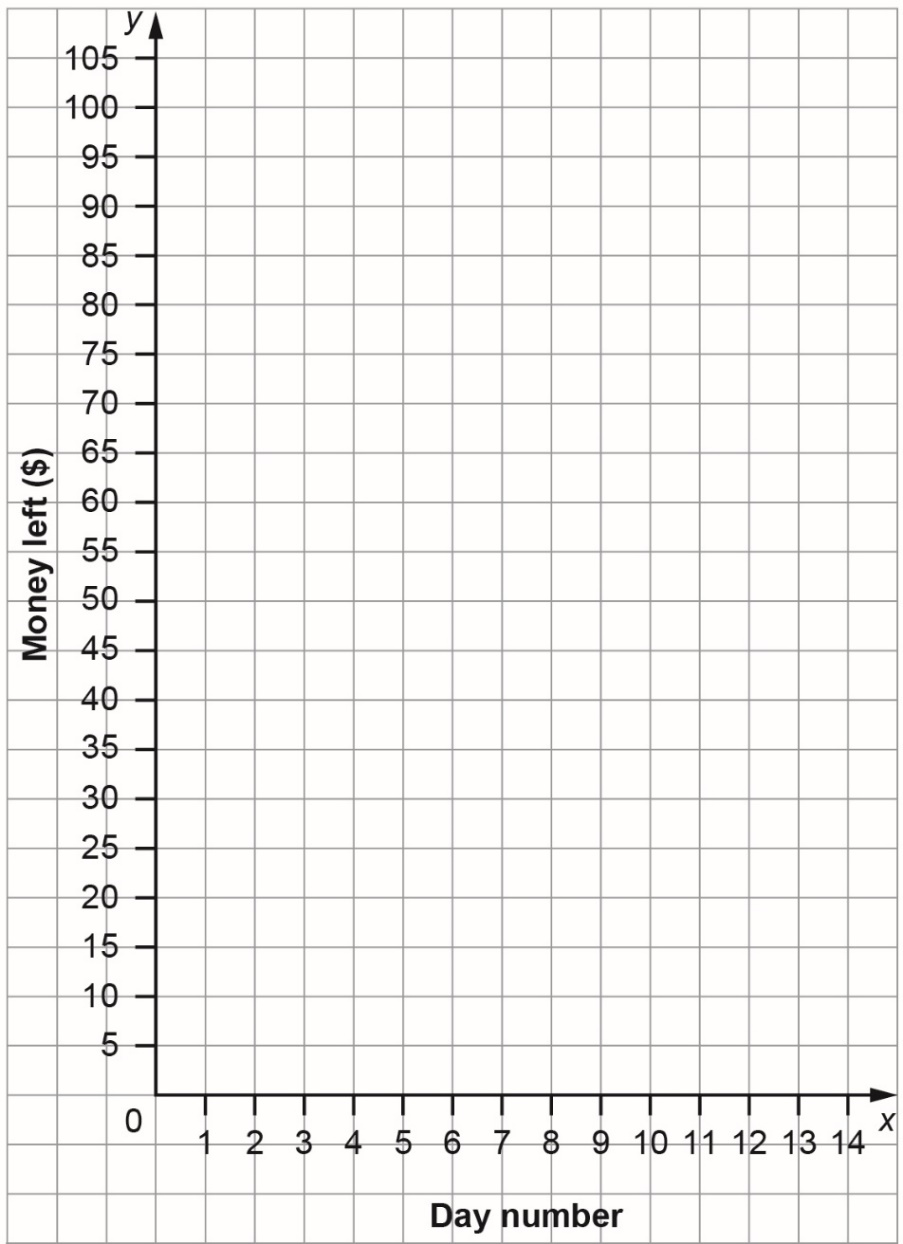 Day number Money left ($)0123Day number Money left ($)0123